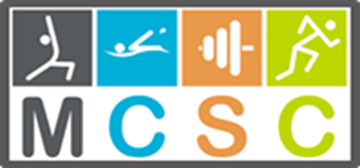 Pool Party Information (2.30pm-3.30pm)Guests are to arrive no earlier than 15 minutes prior to start time.Swimmers are permitted to get changed before 2.30pm to ensure a prompt start.A short safety talk will be carried out on poolside by the lifeguards before the session begins.Inflatables, rings, balls and play rafts are supplied by the sports centre.You are permitted to bring your own small inflatables. The use of these will be at the discretion of the lifeguards.We do not allow snorkels, face masks or flippers to be used in the pool.We advertise this party as 30 children maximum. We can allow slightly more, however, we cannot have more than 40 swimmers in the pool at any time. Children under 8 years old must be accompanied by a parent/guardian or adult (aged 16 or over). They must be always supervised.One adult can supervise up to two children under the age of 8 years, providing weak and non-swimmers wear an approved flotation device and stay within the non-swimmer line.One or two lifeguards will be provided for your session, this is dependant on the numbers attending.We do not permit photography on poolside. If you do wish to take photos in other areas of the building, you will be required to gain consent from the parents/guardians of those attending. (We suggest that you do this on any invitations that you send out).If you are not hiring a room after the party, you are welcome to use the viewing area to hand out party bags/cake etc afterwards.Optional Room Hire (3.30pm-4.30pm)Room hire is subject to availability.We will endeavour to allow access to the room at 2.30pm when your pool party starts or before. This may not always be possible due to other party bookings going on. Please confirm with the sports centre prior to the booking.The room available will be the sports hall or the dance studio which is in the sixth form centre. This will depend on other bookings that we have in.In the sports hall, additional space can be provided for activities. We can set out football goals and some sports equipment for you to utilise.Tables and chairs will be provided for your party. Benches and additional seating will be left out around the outside for parents/guardians.We have water jugs we can provide for you. Staff are available to fill/re-fill these for you during your booking time.A boombox music system can be provided. You can connect this to a phone via Bluetooth. A skip is available on site that any rubbish can be left in. Please ensure that you tidy up and bag up any rubbish afterwards. The sports centre can provide bin bags for you.  We kindly ask that you stick to booking times to allow staff adequate time to clear away and set up for the next bookings.